Innkalling til FAU-møte Fridalen skole 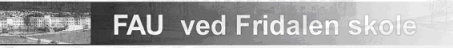 Dato: 20.03.2024 kl. 19-21 Foreldrerådets arbeidsutvalg Stad: Filmsalen skolen Tegnsforklaring: (I) = infosak, (D) = diskusjonssak, (B) = beslutninngssakSaksliste: (B) Godkjenning av innkalling (B) Godkjenning av referat fra FAU-møte 21. februar 2024 (I) Rektors hjørne - orienteringssakerOrientering fra FAU-leder (I) Rimeligere alternativer skolefoto(I) Kvalitetsarbeid med skolen - informasjon fra nestleder(I) Mulig kompensasjon for vakt en kveld i uken for BUA(I) Videre arbeid søknad om midler til FAUOrientering fra kontakt Fridalens nye klær v/Cesilie Wentzel Frøland (I) StatusOrientering fra SFO-kontakt v/Marit LorentzenIngen innmeldte sakerOrientering fra arbeidsgruppe Skolemiljø v/ Jon SkjoldIngen innmeldte sakerOrientering fra arbeidsgruppe Kurs og kultur v/Stian SævigIngen innmeldte sakerOrientering fra arbeidsgruppe Bygg og uteareal v/Mads Jørgen Klausen (I) Foreslått endring i tekst knyttet til tildeling av nærmiljømidler vil forhindre oss i å ta egenandel. Se vedlagt dokument. Forslag vedtatt.(I) Oppdatering trafikksikkerhetsplan (blir kanskje utsatt til neste møte)Orientering fra arbeidsgruppe 17. mai(I) Informasjon(B) Forslag til innkjøp av stylterEventuelt Ingen innmeldte sakerMed vennlig hilsen FAU-leder for Fridalen skole Yngvil Henanger Woxen E-post: fridalenskole@gmail.com Mob: 97795244